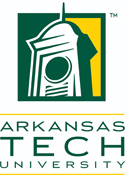 Date | time  | Meeting called by Committee members (absent)|  |  |  |  | Lindelle Frazier, Student Services |  | Brenda Shoop, Ozark:AgendaCALL TO ORDER:  Meeting called to order at 11:03 am.Introduction of Committee Members. Minutes were accepted with an all in favor vote. 